ROMBLON STATE UNIVERSITY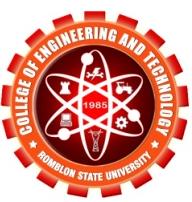 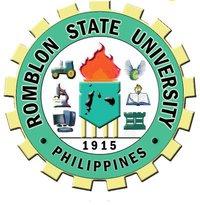 College of Engineering and TechnologyMain Campus, Odiongan, Province of RomblonASSIGNMENT #2CE4113 ENVIRONMENTAL ENGINEERING					DEADLINE: 28 JULY 2016Engr. Reynaldo P Ramos, PhD	SINGLE TYPE-WRITTEN, SHORT BOND PAPER, 10/12 FONT SIZEINSTRUCTION: Using the table provided below, list down existing/current Philippine environmental laws and regulations or local laws/regulations implemented in the Province of Romblon. Provide the necessary information for each law or regulation. REMINDER: Provide the list of references or sources of information. Use the American Psychological Association (APA) style of citation/referencing. Similar content/submission or majority of the answers are copied from other classmates will be penalised by “NO POINT/SCORE” for each student.“COPYING WITHOUT PROPER CITATION OR REFERRING TO THE SOURCE OF INFORMATION IS A FORM OF PLAGIARISM”TitleBrief Description (summary only and include important provision)Date/Year of when the law passed/implementedWater/Marine (at least 3 laws)Air (at  least 3 laws)Waste Management (at least 3 laws)Forestry (at least 3 laws)Others/General